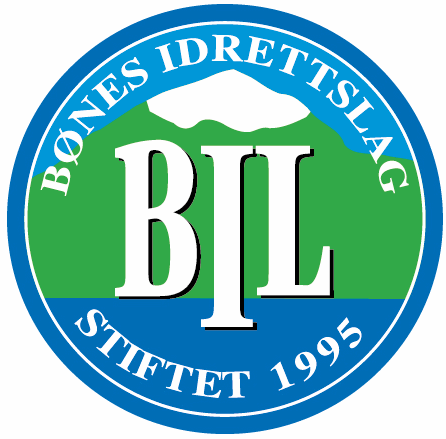 Tørk over alle overflater før kjøkkenet tas i bruk. Rengjør glasset ved behovHeng opp plakat/prisliste inkl. info om VIPPS Sett opp hånddesinfeksjonsmiddel både inne på kjøkkenet og utenfor lukenSør for at alt som skal selges, skal ha lett innpakningDesinfiser hendene mellom hver kundeDet skal kun være en person i kiosk, da det er trangt på kjøkkenet og det derfor er vanskelig å holde avstand. Ok med familiemedlemmer som hjelper til. 